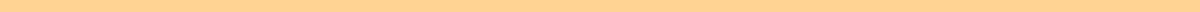 Real Estate Marketing Company ProfileName: Elevate Realty MarketingFounded: 2018Headquarters: Los Angeles, California, USAMission: To transform real estate marketing through innovative strategies and cutting-edge technology, enhancing property visibility and driving sales success for our clients.Vision: To become the leading real estate marketing firm globally, renowned for our creativity, effectiveness, and commitment to pushing the boundaries of traditional real estate marketing.Services:Digital Marketing: Utilizing SEO, PPC, social media, and email campaigns to maximize online presence and attract potential buyers and tenants.Branding and Identity: Crafting unique brand identities for real estate projects, including logo design, brand voice development, and comprehensive marketing materials.Virtual Tours and Staging: Creating immersive virtual tours and digital staging visuals to showcase properties in their best light, enhancing buyer and tenant engagement.Market Research and Analysis: Conducting in-depth market analysis to inform strategic marketing plans and identify target demographics for each property.Content Creation: Producing high-quality content, including professional photography, videography, and compelling copywriting, to tell the story of each property.Event Marketing: Organizing open houses, launch events, and networking gatherings to increase property exposure and foster direct engagement with potential clients.Key Achievements:Increased Sales: Consistently achieving a significant increase in sales and lease-up rates for client properties through targeted marketing campaigns.Innovation in Marketing: Pioneering the use of virtual reality tours and AI-driven marketing strategies in real estate, setting new industry standards.Award-Winning Campaigns: Garnering multiple awards for creative marketing campaigns and digital innovation in real estate marketing.Commitment to Sustainability: Elevate Realty Marketing is dedicated to promoting sustainable practices within the real estate industry, including the use of eco-friendly materials in promotional efforts and advocating for green building features in marketing content.Corporate Social Responsibility: Engaging in community outreach and support initiatives, Elevate Realty Marketing is committed to giving back to the communities in which we operate, focusing on housing and environmental conservation projects.Contact Information:Website: www.elevaterealtymarketing.comEmail: info@elevaterealtymarketing.comPhone: +1 (555) 234-5678Choose Elevate Realty Marketing for unparalleled expertise in real estate marketing, where innovation meets impact to drive your property’s success.